משימה ליום המקוון 06/10- י' 3 יח"ל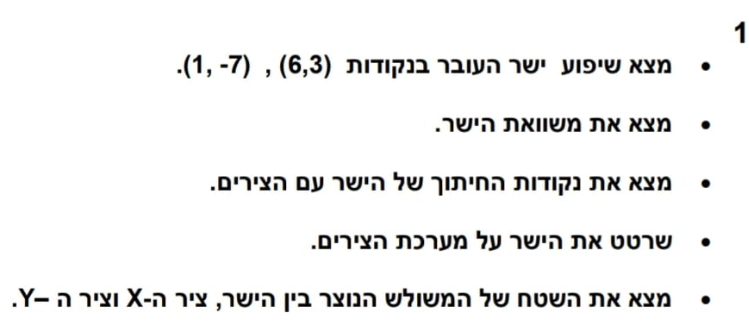 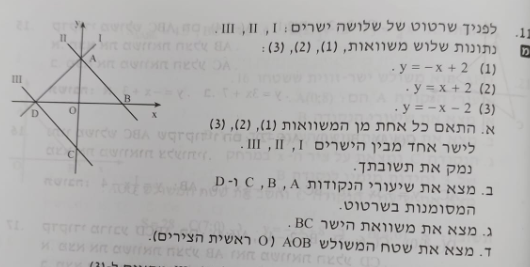 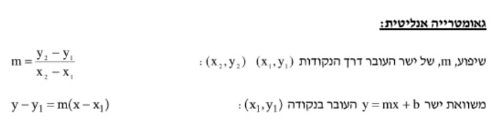 